St Helen’s ChuRCH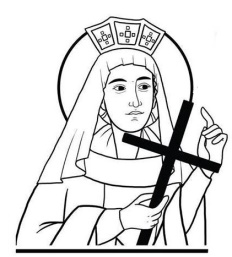 Watford WD24 6NJ01923 223175watfordnorth@rcdow.org.ukPriest of the DioceseFather Voy & Deacon Liam Lynchwww.rcdow.org.uk/watfordnorthfacebook.com/sthelenswatfordinstagram.com/sthelenswatford twitter.com/sthelenswatford_____________________________________________________________ If our Christianity is merely a set ofexterior practices camouflaging a life of compromise with the weakness and hypocrisy of the world, we fail in our mission to manifest the hidden Nature of God to men in our own lives.  We fail to let people know, by the spirituality and purity and strength of our own lives, that God is love, and that he loves them all as he loves his own son, and that he wants them all to recover their true identity as his sons and daughters.by Thomas MertonMONTH OF THE HOLY SOULSNovember is the Month of the Holy Souls when Holy Mass will be offered.  Please enclose the names of your deceased Parents, Relatives, Friends and all for whom you wish to pray, in the envelope provided and place it in the ‘marked’ basket in church or to the Presbytery.  Donations are welcome.  Thank you.BAPTISMAL PREPARATIONThis will take place on the second Saturday of every month, in the Parish Hall at 10.00 with Deacon Liam.  If you would like to attend one of these sessions, please email the Parish Office watfordnorth@rcdow.org.uk with your details.Sunday 20th NOVEMBER 202234th Sunday in Ordinary TimeMASS INTENTIONS FOR THE WEEKSat 19th	08.30	Confessions / Exposition/Adoration09:15	November Dead List13:00 	Baptism: Ward18:00 	Michael Kelly R.I.P.	Shenup Davin R.I.P (Birth Anniv)Sun 20th        Our Lord Jesus Christ, King of the Universe	World Youth Sunday09:00	November Dead List11:00	Kathleen Cullen (30th Anniv)______________________________________________________________Mon 21st	The Presentation of the Blessed 	Virgin Mary	09.15	Mary Conlon R.I.P.Tues 22nd	09:15	November Dead List	09:30	Exposition/ AdorationWed 23rd	CHURCH & OFFICE CLOSEDThurs 24th	10.00	Cecilia Uche Okeke R.I.P.Fri 25th	09.15 	November Dead List.		Abraham Panamkhuzy R.I.P.	09:30	Exposition/ AdorationSat 26th	08.30	Confessions / Exposition/		Adoration09:15	November Dead List.13:00	Baptism: Felix18:00 	Caterina & Vito Pirolo R.I.P.Sun 27th	1st Sunday of Advent	09:00	Marion Mackay (anniversary)11:00	November Dead List._____________________________________________________________ CHRISTMAS FAYRE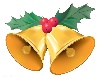 Our Christmas Fayre is fast approaching - Saturday 10th December 2022 from 12:00 – 14:00.  We will be grateful to receive your bottles of drink and any unwanted gifts (no electrical items) in the 2 boxes at the back of the church.  Your home-made cakes will also be very welcome. Thank you for your support. SENIOR PARISHIONERS’ CHRISTMAS PARTY  This will take place on Saturday 17th December 2022, at 12:00 for 12:30. If you would like to attend, please put your name on the list in the Hall Lobby and indicate if you require a lift.  Please do not put anyone else’s name down.  If you can help with lifts on the day or have any queries regarding the party, please contact Judith on 01923 680702 or 07760 378881.CHRISTMAS RAFFLE/SALERaffle - Top prizes are Christmas Hampers (1 food, 1 drink) along with various other prizes!  Tickets cost £1 per strip of 5 and will be on sale after Masses.  Every Sunday you can purchase Christmas cards, candles and decorations etc, after Mass (from 09:30 to 11:00).    Thank you for your support.Weekly Advent Reflections on Zoom  Each Sunday evening in advent you are invited to join us for 30min of reflection on the weekly themes of Advent.  For more information, please email Deacon Anthony – revdeacon@mail.comCAFOD World Gifts: Give a gift of hope this ChristmasIn Advent, let’s share the promise of hope that has been made to us with our sisters and brothers around the world. Buy CAFOD’s World Gifts for family and friends online https://worldgifts.cafod.org.uk/ or pick up a catalogue in church. World Gifts such as “super soup kitchens”, “trees for life”, or “water for a family” will help transform lives in a world filled with challenges.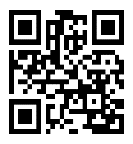 OFFERTORY COLLECTION FORSunday 13th November 2022Planned Giving £112.10.  Loose Plate £150.64Standing Orders for October:  £3,655.49If you would like to set up a monthlyStanding Order, our bank details are:HSBC Bank: WRCDT Watford NorthSort Code: 40-05-20 	Account No: 81263439Thank you for your continued support and generosity.Autumn Plenary 2022 - Catholic Bishops' Conference (cbcew.org.uk)DIARY OF EVENTSChristmas Tree Lights Switch On - Saturday 26th November at 6pmThe Scroll Church is holding its Christmas Tree lights switch on event, with special guest, Watford's Elected Mayor, Peter Taylor.  There will be live music for carols around the tree, hot drinks, squash, mince pies and chocolates. Everyone welcome.The Scroll Church, Watford (corner of The Harebreaks and St Albans Road)Pilgrimage to Lourdes: Our 2023 Lourdes Pilgrimage will take place from Monday 29th May to Friday 2nd June. Further details to follow.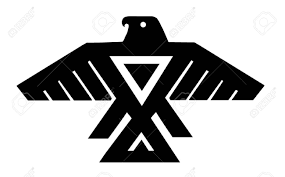 Thought for the week:  When you are in doubt, be still, and wait; when doubt no longer exists, go forward with courage.
So long as mists envelop you, be still; until the sunlight pours through and dispels the mists - as it surely will. Then act with courage.